INDICAÇÃO Nº 3733/2018Indica ao Poder Executivo Municipal seja realizado o conserto de bueiro, na Rua País de Gales, próximo ao nº 145, no Bairro Candido Bertine.Excelentíssimo Senhor Prefeito Municipal, Nos termos do Art. 108 do Regimento Interno desta Casa de Leis, dirijo-me a Vossa Excelência para indicar que, por intermédio do Setor competente, realizado o conserto de bueiro, na Rua País de Gales, próximo ao nº 145,  no Bairro Candido Bertine.Justificativa:Este vereador foi procurado por moradores do bairro que reclamaram que o bueiro está quebrado, podendo por em risco os munícipes, que passam pelo local.Plenário “Dr. Tancredo Neves”, em12 de julho de 2018.Carlos Fontes-vereador-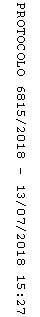 